NEWCASTLE REFERRAL FORM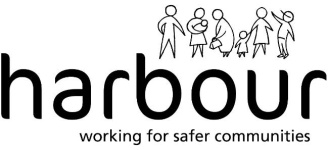 This referral form should be used to refer an individual causing harm through abuse. Details are required on both the abusive person and the person or persons experiencing abuse. Harbour will share the information provided with Changing Lives who will attempt to make contact with the person experiencing abuse.1. THE REFERRER2. PERSONAL DETAILSPERSON EXPERIENCING DOMESTIC ABUSE   			    PERSON USING VIOLENCE/ABUSECHILDREN AND YOUNG PEOPLE’S DETAILS - Detail any children/young people within the family – Continue on a separate sheet if neededOTHER SIGNIFICANT FAMILY MEMBERS – Continue on a separate sheet if neededDetail any other significant family members, especially if they are living within the household and/or they may be vulnerable3. BACKGROUND INFORMATION4. CONFIRMATIONI CONFIRM THAT THE GIVEN ARE ACCURATE. I UNDERSTAND THAT ANY FALSE INFORMATION OR OMISSIONS MAY RESULT IN ANY OFFERS OF SERVICE WITHDRAWN.Additional Information:  Email completed form to:              referrals@myharbour.org.ukor secure email:                         harbour.referrals@harbourdas.cjsm.netTelephone:                                        03000 20 25 25Time & DateTelephone NumberJob Title of ReferrerName of ReferrerEmail Address of ReferrerAgencyName of person experiencing domestic abuseDate of Birth  M             F          Trans   Non-BinaryName of person using violence/abuseDate of BirthDate of Birth  M             F          Trans   Non-BinaryOther Known NamesTelephone NumberTelephone NumberOther Known NamesOther Known NamesTelephone NumberTelephone NumberEmail Address:Email Address:Email Address:Email Address:Address: Postcode: Postcode: Address:Address:Address:Postcode:Is the address, email & tel number above safe to use?  If not, give alternative contact details.Y        NY        NAre there ongoing private law proceedings?Y     NY     NIf yes give Details:      Is an interpreter needed? If yes, give details. Y        NAlternative Details:      Is the person pregnant?Y        NY        NDetails:      Is the person pregnant?Y        NDetails:      Is there an ongoing criminal case?Y       NY       NDetails:      Are they aware of the referral and do they consent to Harbour & Changing Lives storing the details you are providing about them?Y        NDetails:      Are they currently on bail?Y        NY        NDetails:      Are there any known risks to professionals?Y     NY     NDetails:      Are they aware of the referral and do they consent to Harbour and Changing Lives storing the details you are providing about them?Y        NY        NDetails:      Name of child/young personDate of BirthGender:                     M   F   T M   F   T Relationship to person experiencing domestic abuse     Relationship to person experiencing domestic abuse     Relationship to person experiencing domestic abuse     Does the child/young person live at the same address as the person experiencing domestic abuse? If no, give detailsDoes the child/young person live at the same address as the person experiencing domestic abuse? If no, give detailsY    NDetails:      Details:      Details:      Details:      Details:      Are there Child Protection or Child in Need issues?  If yes, give details.Are there Child Protection or Child in Need issues?  If yes, give details.Y        NDetails:     Category of CP:      Details:     Category of CP:      Is the young person pregnant?Is the young person pregnant?Y         NDoes the child have a Social Worker? If yes, give details including Social Worker’s name and contact informationDoes the child have a Social Worker? If yes, give details including Social Worker’s name and contact informationY        NDetails:     Details:     Details:     Details:     Details:     Name of child/young personDate of BirthGender:                     M   F   TM   F   TRelationship to person experiencing domestic abuse     Relationship to person experiencing domestic abuse     Relationship to person experiencing domestic abuse     Does the child/young person live at the same address as the person experiencing domestic abuse? If no, give detailsDoes the child/young person live at the same address as the person experiencing domestic abuse? If no, give detailsY    NDetails:      Details:      Details:      Details:      Details:      Are there Child Protection or Child in Need issues?  If yes, give details.Are there Child Protection or Child in Need issues?  If yes, give details.Y        NDetails:     Category of CP:      Details:     Category of CP:      Is the young person pregnant?Is the young person pregnant?Y         NDoes the child have a Social Worker? If yes, give details including Social Worker’s name and contact informationDoes the child have a Social Worker? If yes, give details including Social Worker’s name and contact informationY        NDetails:     Details:     Details:     Details:     Details:     Name of child/young personDate of BirthGender:                     M   F   TM   F   TRelationship to person experiencing domestic abuseRelationship to person experiencing domestic abuseRelationship to person experiencing domestic abuseDoes the child/young person live at the same address as the person experiencing domestic abuse? If no, give detailsDoes the child/young person live at the same address as the person experiencing domestic abuse? If no, give detailsY    NDetails:      Details:      Details:      Details:      Details:      Are there Child Protection or Child in Need issues?  If yes, give details.Are there Child Protection or Child in Need issues?  If yes, give details.Y        NDetails:     Category of CP:      Details:     Category of CP:      Is the young person pregnant?Is the young person pregnant?Y         NDoes the child have a Social Worker? If yes, give details including Social Worker’s name and contact informationDoes the child have a Social Worker? If yes, give details including Social Worker’s name and contact informationY        NDetails:     Details:     Details:     Details:     Details:     Name (including surname)Date of BirthSame Address?GenderTelephone numberRelationship to familyY         NM           F       Y         NM           F       Reason for referralIs any member of the family on MARAC/MAPPA? If yes, give details. Y       N UnknownName(s) of person(s) on MARAC/MAPPA:      Details:      Have you completed the DASH risk assessment? If yes, give detailsY       N Details:      Details:      Does this family have any additional needs which are known to the referrer in addition to domestic abuse? If yes, give details.Y       N Details:      Details:      Signature/name of referrerDate